В настоящее время на объекте «Строительство очистных сооружений на водовыпусках в реку Волга в Волгограде» генеральным подрядчиком ООО «Специальные сварные металлоконструкции» завершены работы по установке 13 локальных очистных сооружений на существующие коллекторы отведения ливневых стоков с улиц Волгограда. Ведется сдача объекта в эксплуатацию.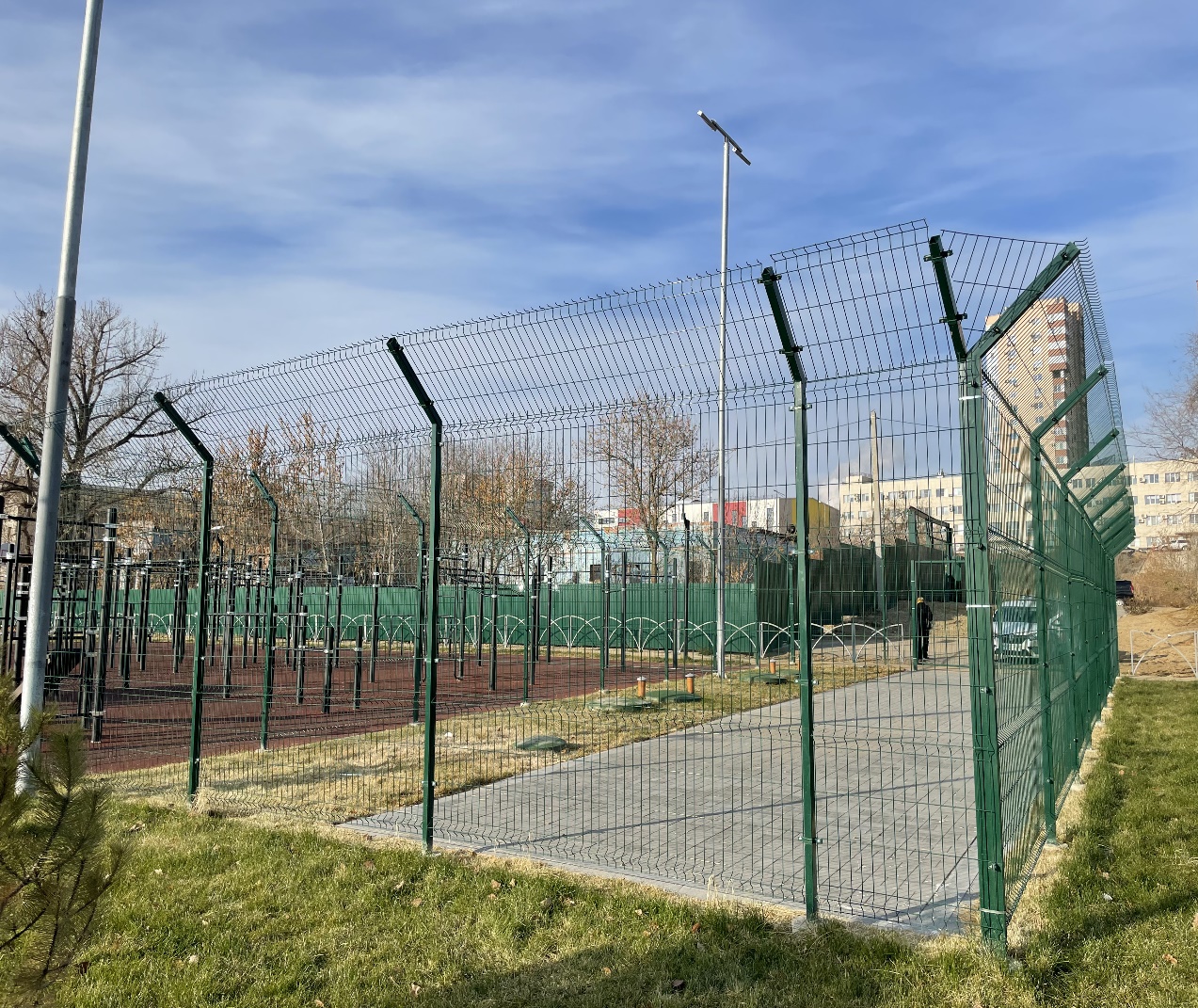 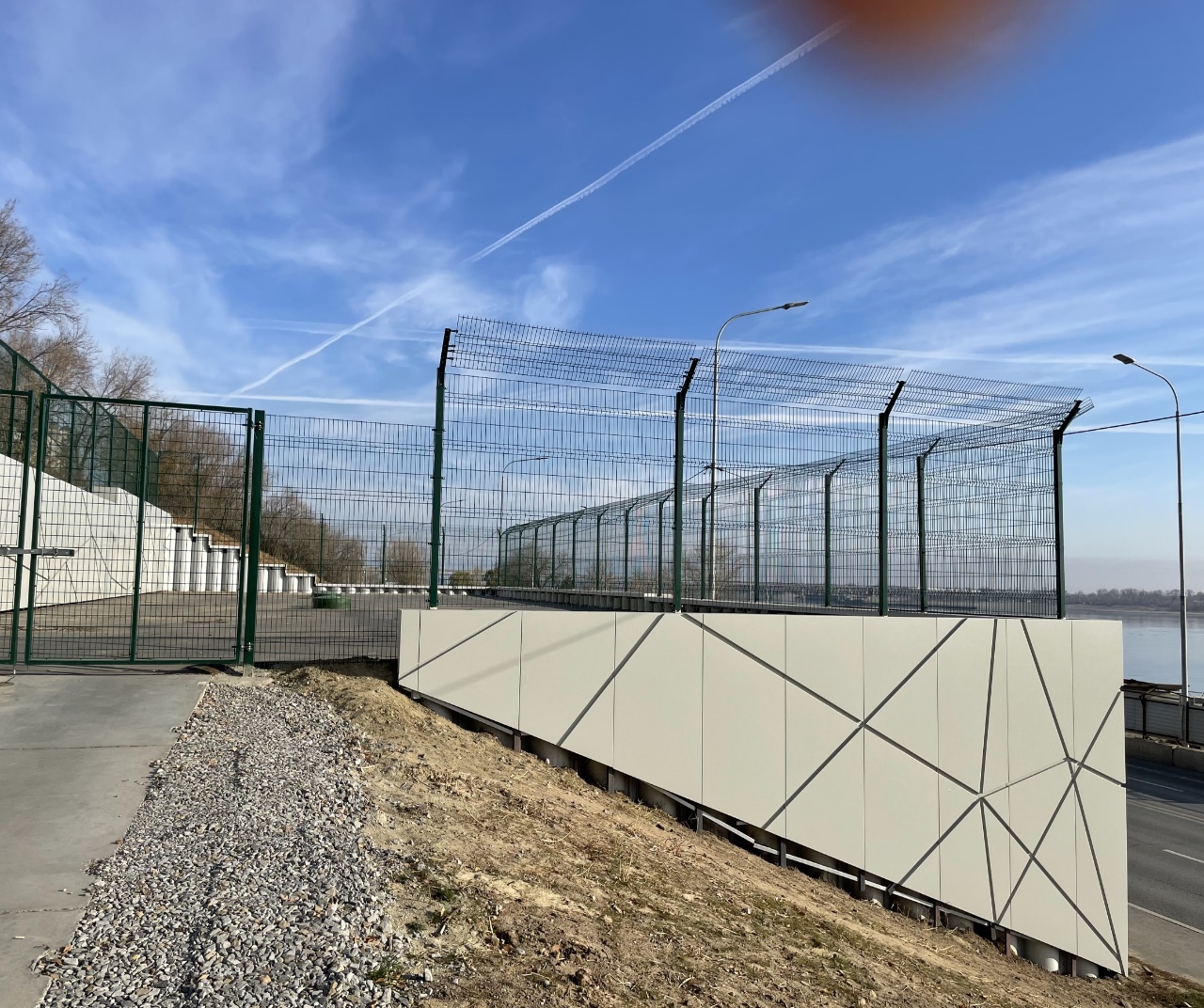 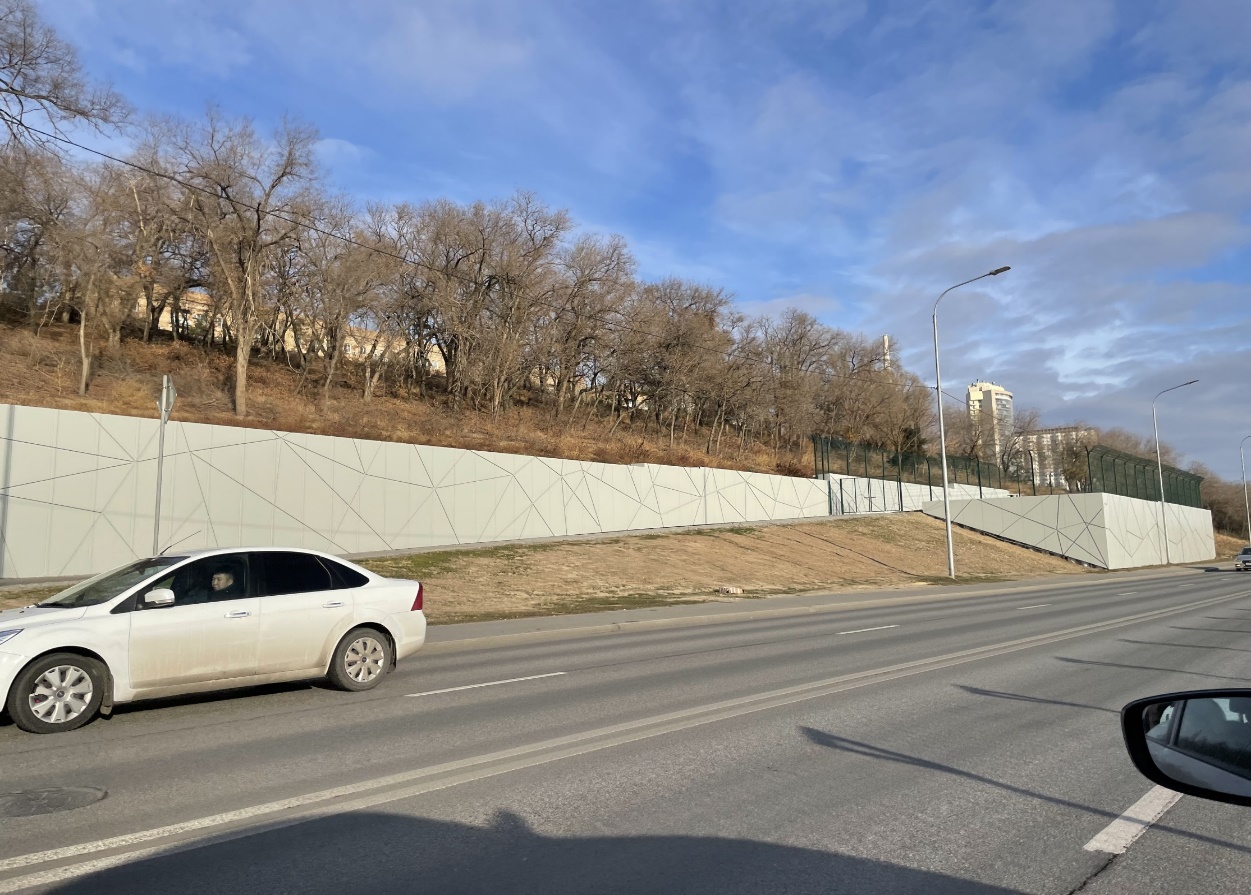 